Washington WIC requires documentation for all required training.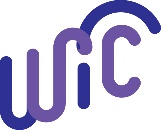 Certifiers (CPAs) must complete a minimum of 12 hours of nutrition training hours each year. Up to 6 hours of training may be breastfeeding training.New certifiers begin accruing training hours after the state approves their Certifier Competency Training Documentation Form. Complete a training log for each year and keep this log on file for four years.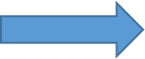 Please list additional training on next page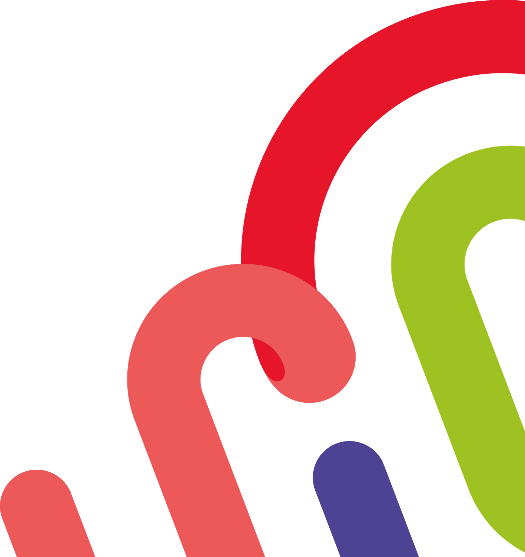 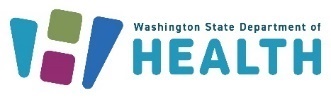 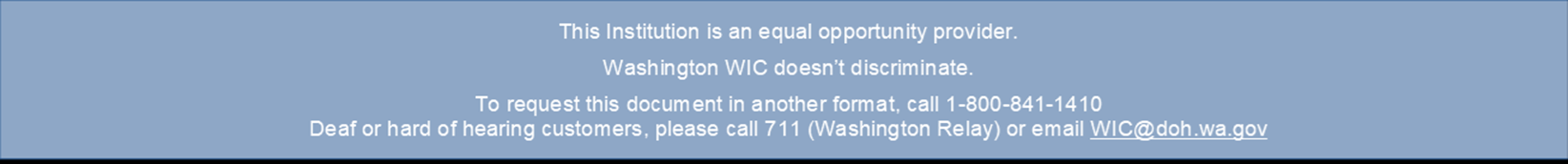  Staff Name: Staff Role:Agency: Year: Date Training CompletedTraining TopicTraining HoursCoordinator / Trainer Signature1.2.3.4.5.6.7.8.9.10.11.12.13.14.15.16.17.18.19.20.